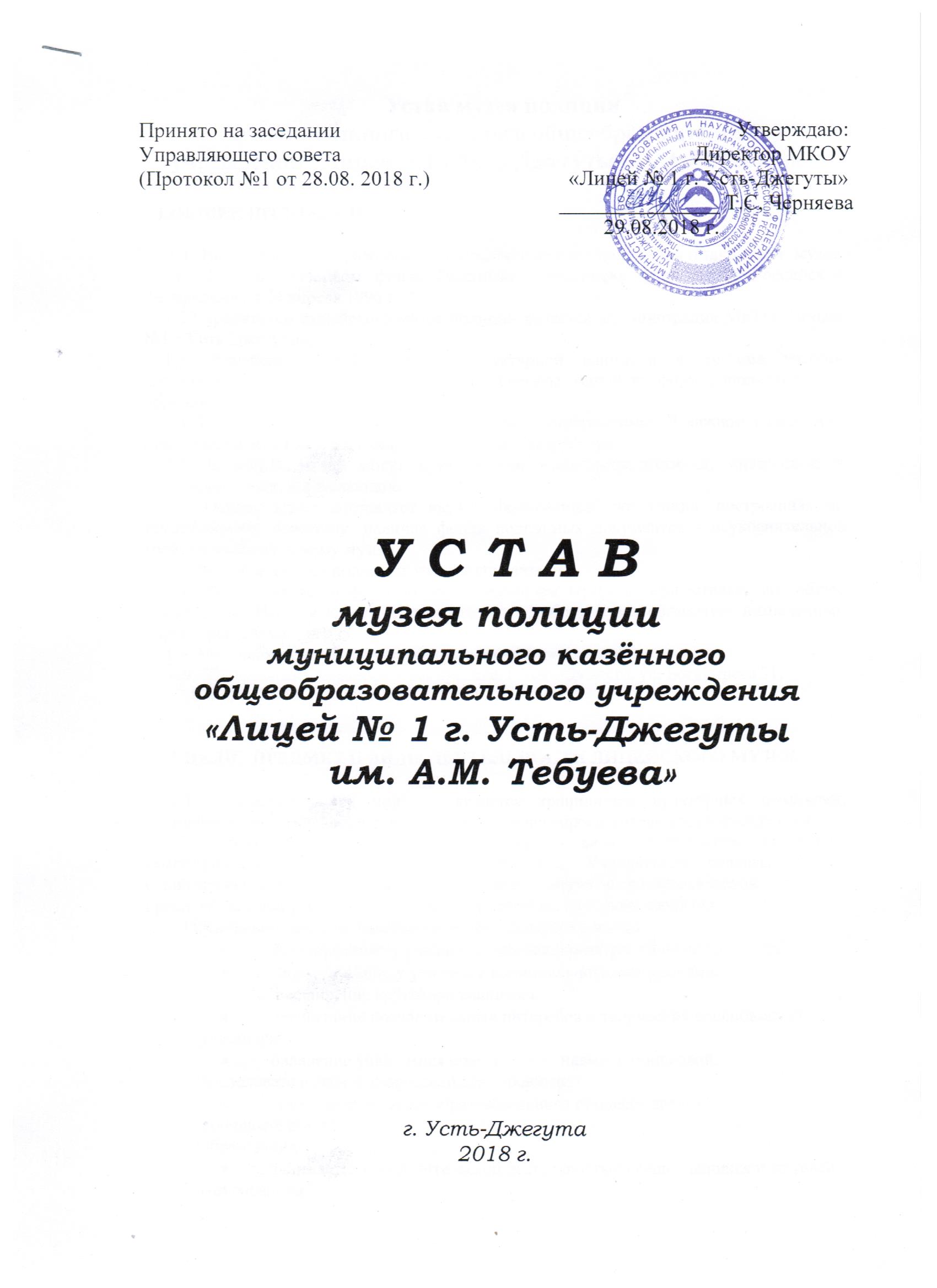 Устав музея полициимуниципального казённого общеобразовательного учреждения «Лицей №1 г.Усть-Джегуты им. А.М.Тебуева»1.ОБЩИЕ ПОЛОЖЕНИЯ 1.1. Настоящий устав разработан на основе типового положения о школьном  музее, законе РФ «О Музейном фонде Российской Федерации и музеях в Российской Федерации» от 24 апреля 1996 г.1.2.Учредителем лицейского музея полиции является администрация МКОУ "Лицей №1 г.Усть-Джегуты».1.3. Лицейский музей является структурной единицей в системе учебно-воспитательной работы Лицея №1 г.Усть-Джегуты, одной из форм дополнительного образования.1.4. Работа музея основана на ученическом самоуправлении. В каждом классе есть ответственный за связь с музеем и помощь в его разработке.1.5. К работе музея могут привлекаться учителя-предметники, интересные и творческие люди, все желающие.1.6. Основу музея составляет научно-обоснованная экспозиция, построенная по тематическому принципу. наличие фонда подлинных документов - неукоснительное требование к школьному музею.1.7. Весь фонд музея подлежит учёту и сохранности.1.8. Лицей  является финансовым учредителем музея и осуществляет его общее руководство. Непосредственное руководство и работу музея организует назначенный директором специалист.1.9. Местонахождение, почтовый адрес лицейского музея:369300, Карачаево-Черкесская республика, г.Усть-Джегута, ул. Богатырева 31,+7(87875)7-12-64,  dg-licey1.ru 2 ЦЕЛИ,  ПРЕДМЕТ И ВИДЫ ДЕЯТЕЛЬНОСТИ ЛИЦЕЙСКОГО МУЗЕЯ. 2.1 Лицейский музей полиции является хранилищем культурных ценностей, методическим, научно-исследовательским и научно-просветительским учреждением.2.2 Лицейский музей полиции осуществляет свою деятельность на основе самостоятельно разработанных и утвержденных Учредителем годовых планов социально-культурного развития, массовой, научно-исследовательской, научно-просветительской работы; целевых и перспективных программ развития.2.3 Основными целями лицейского музея полиции являются:         формирование у учащихся гражданско-патриотических качеств;          формирование у учащихся национального самосознания;          расширение кругозора учащихся;          воспитание познавательных интересов и творческих способностей учащихся;         овладение учащимися практических навыков поисковой, исследовательской и творческой деятельности;         совершенствование образовательного процесса средств дополнительного
образования;         занимается просветительской деятельностью среди учащихся и жителей микрорайона.2.4. Содержание работы музея  ориентировано на:         обеспечение национального самоопределения личности учащихся;         создание условий для самореализации учащихся;         преумножение духовных ценностей;         содействию воспитанию межнационального взаимопонимания в условиях полинациональной школы;        отслеживание результатов личностного развития учащихся.
 2.5  Предметом деятельности лицейского музея  полиции является:        Хранение, изучение, реставрация и популяризация памятников материальной и духовной культуры, предметов искусства, природных объектов;         Проведение научной, культурно-просветительской, экспозиционно-выставочной, экскурсионной, методической  работы, сохранение культурного наследия;         Собирательская деятельность, комплектование музейных фондов, их хранение;         Музейное обслуживание посетителей (создание выставок, проведение экскурсий, массовых мероприятий, чтение лекций и т.п.) 3 ПРАВОВОЙ СТАТУС ЛИЦЕЙСКОГО МУЗЕЯ ПОЛИЦИИ.3.1 В целях реализации уставной деятельности лицейский  музей имеет право:        Планировать и осуществлять свою деятельность, исходя из уставных целей, заданий в пределах видов деятельности, предусмотренных настоящим Уставом;         Владеть, пользоваться имуществом и средствами, находящимися у МКОУ "Лицей №1 г.Усть-Джегуты» в оперативном управлении, в соответствии с действующим настоящим Уставом. 3.2 Лицейский музей обязан:        Осуществлять деятельность в соответствии с действующим законодательством РФ и настоящим Уставом;         Участвовать в выполнении общешкольных и муниципальных программ, соответствующих профилю музея. 4. ОРГАНИЗАЦИЯ ДЕЯТЕЛЬНОСТИ.4.1 Лицейский  музей обязан:        Рассматривать и представлять на утверждение Учредителю годовые планы творческого, научного развития, отчитываться в их выполнении. 5.УПРАВЛЕНИЕ ЛИЦЕЙСКИМ МУЗЕЕМ ПОЛИЦИИ.5.1 Управление лицейским музеем осуществляется Учредителем, педагогом-руководителем, выборным музейным советом из состава учащихся и педагогов в соответствии с настоящим Уставом.6.ПОРЯДОК ВНЕСЕНИЯ ИЗМЕНЕНИЙ В УСТАВ.6.1 Изменения и дополнения в Устав лицейского музея вносятся общим собранием педагогического коллектива по согласованию с Учредителем.7. РЕОРГАНИЗАЦИЯ И ЛИКВИДАЦИЯ ЛИЦЕЙСКОГО МУЗЕЯ ПОЛИЦИИ.7.1 Реорганизация и ликвидация лицейского музея проводится в соответствии с гражданским законодательством РФ.7.2 Учредитель после вынесения решения о реорганизации и ликвидации лицейского музея несет ответственность за сохранение фондовых экспонатов музея.